Silvestrovská aférařešeníSilvestrovské setkání pátečníků v roce 1926 odstartovalo aféru, která ukazuje, že i před sto lety byl z pohledu některých kruhů pro prosazení vlastních politických zájmů každý prostředek dobrý…   Pracovní list pro žáky vyšších ročníků základních škol a středních škol je součástí kolekce Karel Čapek, jejímž záměrem je připomenout tuto výraznou osobnost českého literárního, novinářského i kulturního života desátých až třicátých let minulého století. Čapek a pátečníci: Silvestrovská aféra_________________________________________________ Vysvětlete, jaký cíl měla „Silvestrovská aféra“:zdiskreditovat T. G. Masaryka před prezidentskými volbami 1927 Uveďte jména tří postav, které vystupovaly v Tříkrálové koledě napsané Karlem Čapkem při příležitosti silvestrovského setkání pátečníků. K těmto postavám přiřaďte politiky, které tyto postavy představovaly: Kašpar: Antonín Švehla
Melichar: Karel Kramář
Baltazar: Jan ŠrámekOdhadněte, čím scénka „rozzlobila“ pravicový tisk:Čapkem napsaná scénka zesměšňovala pravicové politiky.Zjistěte, kdo vystupoval v roli herců v silvestrovské scénce u Karla  Čapka:František Smolík, Václav Vydra st., Vojta NovákCo jsem se touto aktivitou naučil(a):………………………………………………………………………………………………………………………………………………………………………………………………………………………………………………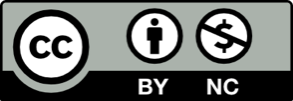 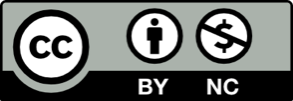 